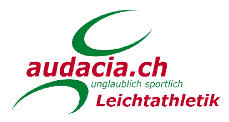 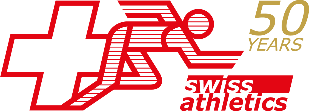 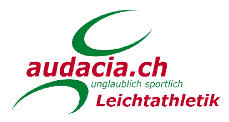 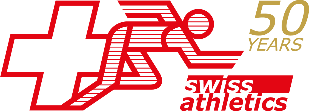 Meldeformular für Trainerinnen und Trainer, Betreuerinnen und BetreuerAnlass:	Schweizer- und 61. Hochdorfer- und Schwyzer (LVS) Mehrkampfmeisterschaft sowie 38. ILV Event Mehrkampf Verein:  	_____________________________________________Kontaktperson: 	_____________________________________________E-Mail / Mobile:	_____________________________________________Die TrainerInnen und Betreuenden werden aufgefordert, eine Woche vor dem Wettkampf mit diesem Meldeformular die Kontaktdaten für das Contact-Tracing dem Veranstalter mitzuteilen. Somit ist es dem Organisator möglich, das Tracing der Anwesenden effizienter abzuwickeln und die Wartezeiten beim Eingang zu reduzieren. Meldungen sind bis eine Woche per E-Mail an: pewidmer@gmx.ch erwünscht.  Vorname und NameE-Mail-Adresse & Mobile Tag 